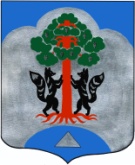 Администрациямуниципального образования Сосновское сельское поселениемуниципального образования Приозерский  муниципальный районЛенинградской областиПОСТАНОВЛЕНИЕ от 27 апреля  2021 года                                                                                         № 166Об утверждении Положения о предоставлении сведений о расходах муниципальными служащими муниципального образования Сосновское сельское поселениемуниципального образования Приозерский муниципальныйрайон Ленинградской области и контроле их расходов В соответствии с ч.1 ст.1 Федерального закона от 03.12.2012 № 230-ФЗ  «О контроле за соответствием расходов лиц, замещающих государственные должности, и иных лиц их доходам», областным законом Ленинградской области от 11 марта 2008 № 14-оз «О правовом регулировании муниципальной службы в Ленинградской области», администрация муниципального образования Сосновское сельское поселение муниципального образования  Приозерский муниципальный район Ленинградской области п о с т а н о в л я е т:1. Утвердить Положение о предоставлении сведений о расходах муниципальными служащими муниципального образования Сосновское сельское поселение муниципального образования Приозерский  муниципальный район Ленинградской области и контроле их расходов (Приложение 1). 2. Постановление администрации муниципального образования Сосновское сельское поселение муниципального образования Приозерский муниципальный район Ленинградской области от 29.11.2019 № 554 «Об утверждении Положения о представлении гражданами, претендующими на замещение должностей муниципальной службы и лицами, замещающими должности муниципальной службы в администрации муниципального образования Сосновское  сельское поселение муниципального образования Приозерский муниципальный район Ленинградской области, сведений о  расходах , об имуществе и обязательствах имущественного характера, а также о расходах, об имуществе и обязательствах имущественного характера своих супруги (супруга) и несовершеннолетних детей»  считать утратившим силу.3. Настоящее постановление подлежит размещению на официальном сайте администрации муниципального образования Сосновское сельское поселение Приозерского муниципального района Ленинградской области и в средствах массовой информации.4. Постановление вступает в силу после официального опубликования.Глава администрации					              М.В. КиреевСогласовано: Иванов А.Б.Исп. Торопова И.И.- 8(813)-79-61-370Разослано: 2-дело, 1-прокуратура приложение 1                                                                                 УТВЕРЖДЕНОпостановлением администрацииМО Сосновское  сельское поселение  от 27.04.2021 г. № 166ПОЛОЖЕНИЕо предоставлении сведений о расходах муниципальными служащими муниципального образования Сосновское сельское поселение муниципального образования Приозерский  муниципальный район Ленинградской области и контроле их расходов1. Общие положения1.1. Настоящим Положением определяется порядок представления лицами, замещающими должности муниципальной службы в   администрации муниципального  образования Сосновское  сельское  поселение  муниципального  образования  Приозерский  муниципальный  район  Ленинградской  области(далее – муниципальный служащий)  по которым влечет за собой обязанность представлять   сведения о расходах, а также сведений о расходах его супруги (супруга) и несовершеннолетних детей (далее – сведения о расходах), а также порядок осуществления контроля расходов муниципального служащего, его супруги (супруга) и несовершеннолетних детей.1.2. Обязанность предоставлять сведения о расходах возлагается на  муниципальных служащих, замещающих должности, включенные в перечень должностей муниципального образования Сосновское сельское поселение, при назначении на которые граждане и при замещении которых муниципальные служащие муниципального образования Сосновское сельское поселение муниципального образования Приозерского муниципального района Ленинградской области обязаны предоставлять сведения о своих доходах, об имуществе и обязательствах имущественного характера, а также сведения о доходах, об имуществе и обязательствах имущественного характера своих супруги (супруга) и несовершеннолетних детей» (далее – соответствующий перечень должностей).1.3. Требования настоящего Положения не распространяются на главу администрации МО Сосновское сельское поселение, замещающему должность по контракту. 2. Порядок предоставления сведений о расходах2.1. Сведения о расходах представляются по форме справки, утверждённой Указом Президента Российской Федерации от 23 июня 2014 года № 460 «Об утверждении формы справки о доходах, расходах, об имуществе и обязательствах имущественного характера и внесении изменений в некоторые акты Президента Российской Федерации»  заполненной с использованием специального программного обеспечения «Справки БК», размещенного на официальном сайте Президента Российской Федерации или на официальном сайте государственной информационной системы в области государственной службы в информационно-телекоммуникационной сети «Интернет»:.2.2. Сведения о расходах представляются муниципальным служащим ежегодно не позднее 30 апреля года, следующего за отчетным годом.2.3. Муниципальный служащий представляет ежегодно:а) сведения о расходах муниципального служащего, его супруги (супруга) и несовершеннолетних детей за отчетный период (с 1 января по 31 декабря) по каждой сделке по приобретению земельного участка, другого объекта недвижимости, транспортного средства, ценных бумаг, акций (долей участия, паев в уставных (складочных) капиталах организаций), приобретению цифровых финансовых активов, цифровой валюты, совершенной им, его супругой (супругом) и (или) несовершеннолетними детьми в течение календарного года, предшествующего году представления сведений (далее - отчетный период), если общая сумма таких сделок превышает общий доход данного лица и его супруги (супруга) за три последних года, предшествующих отчетному периоду, и об источниках получения средств, за счет которых совершены эти сделки;б) сведения об источниках получения средств, за счет которых совершены сделки, указанные в подпункте «а» настоящего пункта.2.4. Сведения о расходах представляются ведущему специалисту по работе с  кадрами администрации МО Сосновское сельское поселение (далее – ведущий специалист по работе с персоналом).3. Порядок осуществления контроля за расходами муниципального служащего3.1. Контроль за расходами муниципального служащего, а также за расходами его супруги (супруга) и несовершеннолетних детей осуществляется в соответствии с законодательством Российской Федерации  и Ленинградской области. 3.2. Решение об осуществлении контроля за расходами муниципальных служащих, а также за расходами их супруг (супругов) и несовершеннолетних детей, принимает Губернатор Ленинградской области либо уполномоченное им должностное лицо. Контроль за расходами муниципального служащего, а также за расходами его супруги (супруга) и несовершеннолетних детей осуществляет структурное подразделение органа исполнительной власти Ленинградской области, ответственное за работу по профилактике коррупционных и иных правонарушений.3.3. Контроль за расходами муниципального служащего, а также за расходами его супруги (супруга) включает в себя:а) проверку достоверности и полноты сведений о расходах;б) определение соответствия расходов муниципального служащего, а также расходов его супруги (супруга) и несовершеннолетних детей по каждой сделке по приобретению земельного участка, другого объекта недвижимости, транспортных средств, ценных бумаг, акций (долей участия, паев в уставных (складочных) капиталах организаций), цифровых финансовых активов, цифровой валюты их общему доходу.3.4. Основанием для принятия решения об осуществлении контроля за расходами муниципального служащего, а также за расходами его супруги (супруга) и несовершеннолетних детей является достаточная информация о том, что муниципальным служащим, его супругой (супругом) и (или) несовершеннолетними детьми в течение отчетного периода совершены сделки (совершена сделка) по приобретению земельного участка, другого объекта недвижимости, транспортного средства, ценных бумаг, акций (долей участия, паев в уставных (складочных) капиталах организаций), цифровых финансовых активов, цифровой валюты, на общую сумму, превышающую общий доход данного лица и его супруги (супруга) за три последних года, предшествующих отчетному периоду. Указанная информация в письменной форме может быть представлена в установленном порядке:а) правоохранительными органами, иными государственными органами, органами местного самоуправления, работниками (сотрудниками) подразделений по профилактике коррупционных и иных правонарушений и должностными лицами государственных органов, органов местного самоуправления, б) постоянно действующими руководящими органами политических партий и зарегистрированных в соответствии с законом иных общероссийских общественных объединений, не являющихся политическими партиями;в) общероссийскими средствами массовой информации.3.5. Информация анонимного характера не может служить основанием для принятия решения об осуществлении контроля за расходами муниципального служащего, а также за расходами их супруг (супругов) и несовершеннолетних детей.4. Размещения сведений об источниках получения средств, за счет которых совершена сделка по приобретению земельного участка, другого объекта недвижимости, транспортного средства, ценных бумаг, акций (долей участия, паев в уставных (складочных) капиталах организаций), цифровых финансовых активов, цифровой валюты на официальном сайте администрации4.1. Представленные в соответствии с настоящим Положением сведения об источниках получения средств, за счет которых совершены сделки (совершена сделка) по приобретению земельного участка, другого объекта недвижимости, транспортного средства, ценных бумаг, акций (долей участия, паев в уставных (складочных) капиталах организаций), цифровых финансовых активов, цифровой валюты, если общая сумма таких сделок превышает общий доход муниципального служащего и его супруги (супруга) за три последних года, предшествующих отчетному периоду, размещаются в информационно-телекоммуникационной сети «Интернет» на официальном сайте администрации и предоставляются для опубликования средствам массовой информации по их письменным запросам в порядке и сроки, установленные соответствующим постановлением администрации.5. Ответственность и ограничения при предоставлении сведений о расходах5.1. Сведения о расходах, представляемые в соответствии с настоящим Положением муниципальным служащим, являются сведениями конфиденциального характера, если законодательством они не отнесены к сведениям, составляющим государственную тайну.5.2. Не допускается использование сведений о расходах, представленных в соответствии с настоящим Положением, для установления либо определения платежеспособности муниципального служащего, представившего такие сведения, а также платежеспособности его супруги (супруга) и несовершеннолетних детей, для сбора в прямой или косвенной форме пожертвований (взносов) в фонды общественных объединений, религиозных и иных организаций либо в пользу физических лиц.5.3. Сведения о расходах, представленные в соответствии с настоящим Положением муниципальным служащим, и информация о результатах, полученных в ходе осуществления контроля за его расходами, а также за расходами его супруги (супруга) и несовершеннолетних детей, приобщаются к личному делу муниципального служащего.5.4. Непредставление муниципальным служащим или представление заведомо недостоверных или неполных сведений о расходах является правонарушением, влекущим увольнение муниципального служащего с муниципальной службы.5.5. В случае, если в ходе осуществления контроля за расходами муниципального служащего, а также за расходами его супруги (супруга) и несовершеннолетних детей выявлены обстоятельства, свидетельствующие о несоответствии расходов муниципального служащего, а также расходов его супруги (супруга) и несовершеннолетних детей их общему доходу, материалы, полученные в результате осуществления контроля за расходами, в трехдневный срок после его завершения направляются лицом, принявшим решение об осуществлении контроля за расходами, в органы прокуратуры Российской Федерации.5.6. Лица, виновные в разглашении сведений о расходах, представленных в соответствии с настоящим Положением муниципальным служащим, либо в использовании этих сведений в целях, не предусмотренных федеральными законами, несут ответственность, установленную законодательством Российской Федерации.